ITU-T SG20 would like to provide ISO TC204 with the ITS (intelligent transportation systems) related work items of ITU-T SG20, including ongoing and approved work items:ITU-T Y.infra “Overview of city infrastructure”(on-going)ITU-T Y.IoT-ITS-framework “Framework of cooperative Intelligent Transport Systems based on the Internet of Things” (ongoing)ITU-T Y.AERS-msd “Minimum set of data structure for automotive emergency response system” (ongoing)ITU-T Y.AERS-mtp “Minimum set of data transfer protocol for automotive emergency response system” (ongoing)ITU-T Y. NDA-arch “Functional architecture of network-based driving assistance for autonomous vehicles” (ongoing)ITU-T Y.TPS-afw “Architectural framework for transportation safety services” (ongoing)ITU-T Y.4116 “Requirements of transportation safety services including use cases and service scenarios” (approved)ITU-T Y.4119 “Requirements and capability framework for IoT-based Automotive Emergency Response System” (approved) You can find up-to-date information the of these identified work items via: https://itu.int/go/wp/tsg20ITU-T SG20 is committed to ensuring a close collaboration and coordination with ISO TC204 on matters related to ITS. _______________________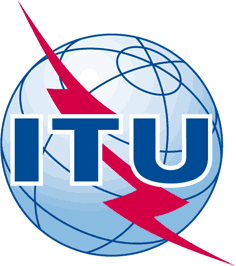 INTERNATIONAL TELECOMMUNICATION UNIONTELECOMMUNICATION
STANDARDIZATION SECTORSTUDY PERIOD 2017-2020INTERNATIONAL TELECOMMUNICATION UNIONTELECOMMUNICATION
STANDARDIZATION SECTORSTUDY PERIOD 2017-2020INTERNATIONAL TELECOMMUNICATION UNIONTELECOMMUNICATION
STANDARDIZATION SECTORSTUDY PERIOD 2017-2020DOC 6 DOC 6 INTERNATIONAL TELECOMMUNICATION UNIONTELECOMMUNICATION
STANDARDIZATION SECTORSTUDY PERIOD 2017-2020INTERNATIONAL TELECOMMUNICATION UNIONTELECOMMUNICATION
STANDARDIZATION SECTORSTUDY PERIOD 2017-2020INTERNATIONAL TELECOMMUNICATION UNIONTELECOMMUNICATION
STANDARDIZATION SECTORSTUDY PERIOD 2017-2020Collaboration on Intelligent Transport Systems Communication StandardsCollaboration on Intelligent Transport Systems Communication StandardsINTERNATIONAL TELECOMMUNICATION UNIONTELECOMMUNICATION
STANDARDIZATION SECTORSTUDY PERIOD 2017-2020INTERNATIONAL TELECOMMUNICATION UNIONTELECOMMUNICATION
STANDARDIZATION SECTORSTUDY PERIOD 2017-2020INTERNATIONAL TELECOMMUNICATION UNIONTELECOMMUNICATION
STANDARDIZATION SECTORSTUDY PERIOD 2017-2020Original: EnglishOriginal: EnglishWGsWGsNanjing, China, 7 September 2018Nanjing, China, 7 September 2018DOCUMENT
(Ref.: SG20 - LS 88)DOCUMENT
(Ref.: SG20 - LS 88)DOCUMENT
(Ref.: SG20 - LS 88)DOCUMENT
(Ref.: SG20 - LS 88)DOCUMENT
(Ref.: SG20 - LS 88)DOCUMENT
(Ref.: SG20 - LS 88)Source:Source:ITU-T SG20ITU-T SG20ITU-T SG20ITU-T SG20Title:Title:LS on ITS related work items of SG20 (on-going and approved) [from ITU-T SG20]LS on ITS related work items of SG20 (on-going and approved) [from ITU-T SG20]LS on ITS related work items of SG20 (on-going and approved) [from ITU-T SG20]LS on ITS related work items of SG20 (on-going and approved) [from ITU-T SG20]LIAISON STATEMENTLIAISON STATEMENTLIAISON STATEMENTLIAISON STATEMENTLIAISON STATEMENTLIAISON STATEMENTFor action to:For action to:For action to:---For comment to:For comment to:For comment to:---For information to:For information to:For information to:ISO TC204, CITSISO TC204, CITSISO TC204, CITSApproval:Approval:Approval:ITU-T Study Group 20 meeting (Cairo (Egypt), 16 May 2018)ITU-T Study Group 20 meeting (Cairo (Egypt), 16 May 2018)ITU-T Study Group 20 meeting (Cairo (Egypt), 16 May 2018)Deadline:Deadline:Deadline:N/AN/AN/AContact:Contact:Contact:Contact:Contact:Contact:Jun Seob LEE
ETRI, Korea (Rep. of)Jun Seob LEE
ETRI, Korea (Rep. of)E-mail:juns@etri.re.krContact:Contact:Contact:Shane He
Nokia Solutions & NetworksShane He
Nokia Solutions & NetworksE-mail: shane.he@nokia-sbell.com  Contact:Contact:Contact:Gyu Myoung LEE
KAIST, Korea (Rep. of)Gyu Myoung LEE
KAIST, Korea (Rep. of)E-mail: gmlee@kaist.ac.krKeywords:Abstract: